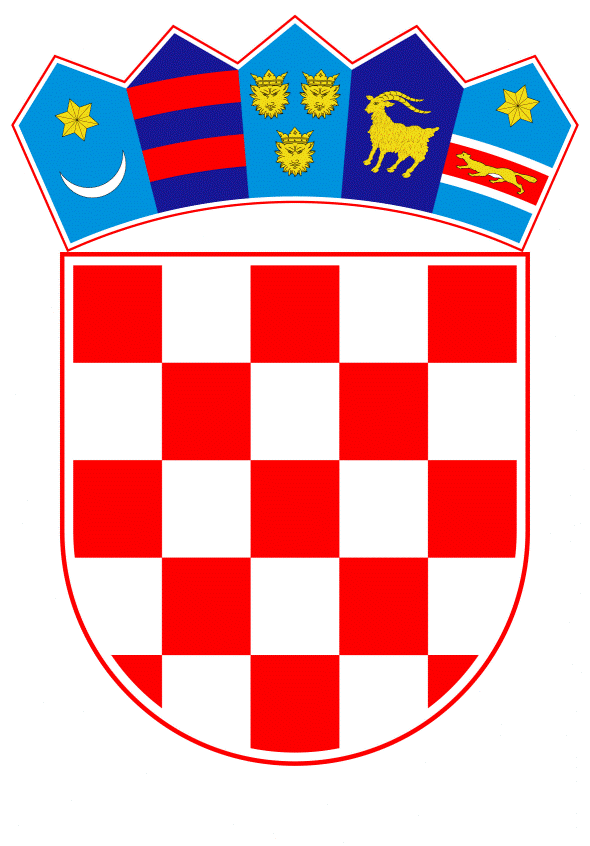 VLADA REPUBLIKE HRVATSKEZagreb, 22. travnja 2021.______________________________________________________________________________________________________________________________________________________________________________________________________________________________PrijedlogNa temelju članka 30. Zakona o zračnom prometu („Narodne novine“, br. 69/09., 84/11., 54/13., 127/13. i 92/14.) i članka 31. stavak 2. Zakona o Vladi Republike Hrvatske („Narodne novine“, br. 150/11., 119/14., 93/16. i 116/18.), Vlada Republike Hrvatske je na sjednici održanoj _____ 2021. donijelaO D L U K Uo izmjenama i dopuni Odluke o obvezi obavljanja domaćeg linijskog zračnog prijevozaza razdoblje od 25. listopada 2020. do 26. listopada 2024. godineI.U nazivu Odluke o obvezi obavljanja domaćeg linijskog zračnog prijevoza za razdoblje od 25. listopada 2020. do 26. listopada 2024. godine, KLASA: 022-03/20-04/150, URBROJ: 50301-27/12-20-2, od 30. travnja 2020., riječi „25. listopada 2020. do 26. listopada 2024. godine“ zamjenjuju se riječima „31. listopada 2021. do 25. listopada 2025.“.II.U točki I. iza podstavka 11. dodaje se podstavak 12. koji glasi:	„ – Osijek – Rijeka – Osijek“.III.U točki III. stavku 1. riječi „25. listopada 2020. do 26. listopada 2024. godine“ zamjenjuju se riječima „31. listopada 2021. do 25. listopada 2025.“.IV.Ova Odluka stupa na snagu danom donošenja.Klasa:Urbroj:Zagreb, --. ------ 2021.PREDSJEDNIKmr. sc. Andrej PlenkovićOBRAZLOŽENJENa sjednici održanoj 30. travnja 2020. godine, Vlada Republike Hrvatske donijela je Odluku o obvezi obavljanja domaćeg linijskog zračnog prijevoza za razdoblje od 25. listopada 2020. do 26. listopada 2024. godine (Klasa: 022-03/20-04/150, Urbroj: 50301-27/12-20-2). Navedenom Odlukom osigurava se kontinuitet prometne povezanosti i neprekinutost obavljanja redovitog zračnog linijskog prijevoza koje je od značaja za gospodarski i društveni razvoj regija unutar Republike Hrvatske, na način kako je propisano odredbama Zakona o zračnom prometu (Narodne novine, br. 69/09, 84/11, 54/13, 127/13 i 92/14), Uredbe (EZ) br. 1008/2008 Europskog Parlamenta i Vijeća od 24. rujna 2008. o zajedničkim pravilima za obavljanje zračnog prijevoza u Zajednici te kako je utvrđeno Strategijama Vladinih programa od 2013. do danas. Istom Odlukom u bitnome je utvrđena obveza obavljanja domaćeg linijskog prometa na određenim linijama, razdoblje obveze obavljanja domaćeg linijskog zračnog prijevoza, pravo na naknadu za obavljanje usluge i izvor financiranja te nadležnost Ministarstva mora, prometa i infrastrukture za raspisivanje i provođenje javnog natječaja za obvezu obavljanja usluge.Kroz konzultacije sa stručnim službama Europske komisije (DG MOVE – Glavna uprava za mobilnost i promet), koje su obvezne i prethode objavi informacije o uvođenju obveze obavljanja domaćeg linijskog zračnog prometa kao i poziva na odnosni javni natječaj, utvrđeno je da u okviru u kojem stručne službe Europske komisije analiziraju i odobravaju ovakve i slične programe ima prostora za dodatno unaprijeđenije povezanosti Republike Hrvatske, pogotovo između dvije regije u kojima je zrakoplovna aktivnost, kako na domaćoj tako i na međunarodnoj razini, najmanje prisutna.Nastavno na konzultacije sa stručnim službama Europske komisije predlaže se dopuna uvodno navedene Odluke na način da se uvede i obveza obavljanja domaćeg linijskog zračnog prijevoza između Rijeke i Osijeka. Letovi će se na ovoj liniji održavati u ljetnoj i zimskoj sezoni, a ostali operativni parametri će biti detaljnije definirani javnim natječajem.Navedenu informaciju i poziv na javni natječaj Europska komisija objavljuje u Službenom listu Europske unije.Pandemija COVID-19 bolesti je pak prouzročila poteškoće u pravovremenoj objavi i provedbi javnog natječaja zbog čega se ovom Odlukom predlaže promjena vremenskog razdoblja u kojem će se uspostaviti obveza obavljanja domaćeg linijskog zračnog prijevoza. Naime, odredbama primjenjivog zakonodavnog okvira Europske unije propisana je dinamika ključnih aktivnosti cijelog postupka (npr. za linije na kojima je bilo ograničenje na samo jednog prijevoznika natječaj mora biti objavljen barem 6 mjeseci prije početka operacije, rok za dostavu ponuda ne smije biti kraći od dva mjeseca od objave natječaja) koju nije bilo u mogućnosti poštovati zbog dinamike konzultacija sa stručnim službama Europske komisije koja je pak bila poremećena uslijed pandemije COVID-19 bolesti.Također, provedba javnog natječaja, koji je otvoren za sve zračne prijevoznike koji su certificirani u Europskoj uniji, odabir prijevoznika te u konačnici sklapanje ugovora u okolnostima uzrokovanim pandemijom COVID-19 bolesti se ne bi mogla provesti u zahtijevanom vremenskom okviru kojim bi se osigurao pravovremeni završetak postupka i sam početak obavljanja domaćeg linijskog zračnog prijevoza.Predlagatelj:Ministarstvo mora, prometa i infrastrukturePredmet:Prijedlog odluke o izmjenama i dopuni Odluke o obvezi obavljanja domaćeg linijskog zračnog prijevoza za razdoblje od 25. listopada 2020. do 26. listopada 2024. godine